ЈАВНО ПРЕДУЗЕЋЕ  "ЕЛЕКТРОПРИВРЕДА СРБИЈЕ"ЦАРИЦЕ МИЛИЦЕ БРОЈ 2.ОГРАНАК ТЕНТ, БЕОГРАД -  ОБРЕНОВАЦБОГОЉУБА УРОШЕВИЋА ЦРНОГ БРОЈ 44., 11500 ОБРЕНОВАЦwww.eps.rsтелефакс: 011/8755-502e-mail:vesna.stojanovic@tent.rsКОНКУРСНА ДОКУМЕНТАЦИЈАЈавна набавка број:  3000/1632/2015 (102379/2015)Члан 36. став 1. тачка 2 ЗЈНПреговарачки поступак без објављивања позива за подношење понуда  
Предмет јавне набавке:  „Хидрауличне компоненте  BY-Pass-a високог притиска и резервни делови“ Обреновац, јануар 2016.         На основу члана 36. став 1. тачка 2 и члана 61. Закона о јавним набавкама („Сл. гласник РС” бр. 124/12, 14/15 и 68/15- у даљем тексту: ЗЈН), члана 5. Правилника о обавезним елементима конкурсне документације у поступцима јавних набавки и начину доказивања испуњености услова („Сл. гласник РС” бр. 86/15), члана 31. Правилника о уређивању поступка јавне набавке у Јавном предузећу „Електропривреда Србије“ (ЈП ЕПС број 12.01.3020/3-15 од 01.10.2015. године), Мишљења Управе за јавне набавке број 404-02-4386/15 од 30.12.2015. о основаности примене преговарачког поступка, измене Одлуке о покретању поступка јавне набавке број. 105-E.03.01-65189/5-2016  и измене Решења о образовању комисије за јавну набавку 105-E.03.01-65189/4-2016  , припремљена је:КОНКУРСНА ДОКУМЕНТАЦИЈАза преговарачки поступак без објављивања позива за подношење понуда  „Хидрауличне компоненте  BY-Pass-a високог притиска и резервни делови“  ЈН бр. 3000/1632/2015 (102379/2015)Конкурсна документација садржи:Kонкурсна документација  ОПШТИ ПОДАЦИ О ЈАВНОЈ НАБАВЦИОбреновац, јануар 2016.Kонкурсна документација  ПОДАЦИ О ПРЕДМЕТУ ЈАВНЕ НАБАВКЕОбреновац, јануар 2016.Kонкурсна документација УПУТСТВО ПОНУЂАЧИМА КАКО ДА САЧИНЕ ПОНУДУОбреновац, јануар 2016На основу члана 61. став 4. тачка 1. Закона о јавним набавкама („Сл. гласник РС” бр. 124/12, 14/15 и 68/15 у даљем тексту: ЗЈН) и члана 9. Правилника о обавезним елементима конкурсне документације у поступцима јавних набавки и начину доказивања испуњености услова („Сл. гласник РС” бр. 86/15), доноси се Упутство понуђачима како да сачине понуду3.1. ПОДАЦИ О ЈЕЗИКУ НА КОЈЕМ ПОНУДА МОРА ДА БУДЕ САСТАВЉЕНАОбразац понуде и  прилози понуде (обрасци, изјаве и прилози, тј. сертификати, лиценце, уверења и атести, кaтaлoг прoизвoђaчa, техничка документација са тeхничким кaрaктeристикaмa понуђених добара и тсл. који су захтевани конкурсном документацијом)  могу бити достављени на српском или енглеском језику, а у случају нејасноћа приликом прегледа и оцене понуда, понуђач ће имати обавезу да, на захтев наручиоца, достави превод на српски језик.3.2. ПОДНОШЕЊЕ ПОНУДЕ И ПОПУЊАВАЊЕ ОБРАЗАЦА ДАТИХ У КОНКУРСНОЈ ДОКУМЕНТАЦИЈИПонуде се подносе у писарници непосредно или поштом на адресу из тачке 1.1 / 1.2 у року од 10 дана од дана објављивања позива за подношење понуда на Порталу јавних набавки, односно до 14.03.2016. године до 9:30 часова са назнаком: "Понуда за ЈН бр. 3000/1632/2015 (102379/2015) не отварати уручити Весни Стојановић“. Понуду послати у 1 (једном) примерку. Уколико рок истиче на дан који је нерадан или на дан државног празника, као последњи дан наведеног рока ће се сматрати први следећи радни дан.Понуде поднете по истеку наведеног рока неће се разматрати и биће, по окончању поступка отварања, неотворене враћене понуђачу са назнаком да су поднете неблаговремено.  Благовременост се цени према дану и сату приспећа у писарницу наручиоца, а не према дану и сату предаје пошти.Отварање понуда биће обављено истог дана по истеку рока за подношење понуда у 11:00 часова у просторијама ПКА, Oгранак ТЕНТ, Београд-Обреновац, Богољуба Урошевића Црног 44,11 500 Обреновац.Представници понуђача на отварању морају приложити пуномоћје за заступање. О отварању понуда биће сачињен записник који ће преузети присутни представници понуђача, док ће понуђачима који нису учествовали у поступку отварања понуда записник бити достављен у року од три дана од дана отварања понуда.Понуда се подноси у коверти/омоту/кутији која је затворена на спојевима, тако да се при отварању може проверити да ли је затворена онако како је предата. Понуда се саставља тако што понуђач уписује тражене податке у све обрасце из конкурсне документације и уз исту прилаже захтевану документацију и све доказе предвиђене овим Упутством и евентуално накнадно послатим додатним захтевима наручиоца. Обрасци се попуњавају читко руком, на писаћој машини, рачунару или другом техничком средству сличних карактеристика. Понуда мора бити јасна, недвосмислена, оверена печатом и потписом овлашћеног лица. Понуђач може доставити само једну понуду.Пожељно је да сви документи поднети у понуди буду повезани траком у целини и запечаћени, тако да се не могу убацити, одстранити или заменити појединачни листови, односно прилози, а да се видно не оштете листови или печат.Уколико је неопходно да понуђач исправи грешке које је направио приликом састављања понуде и попуњавања образаца из конкурсне документације, дужан је да поред такве исправке стави потпис особе или особа које су потписале образац понуде и печат понуђача. ПАРТИЈЕПредметна јавна набавка није обликована у више партија. ВАРИЈАНТЕ ПОНУДЕПонуда са варијантама није допуштена.ИЗМЕНЕ, ДОПУНЕ И ОПОЗИВ ПОНУДЕУ року за подношење понуде понуђач може да измени, допуни или опозове своју понуду, на исти начин на који је поднео и саму понуду - непосредно или путем поште у затвореној коверти или кутији. У случају измене, допуне или опозива понуде, понуђач треба на коверти или кутији да назначи назив понуђача, адресу и телефон, као и име и презиме овлашћеног лица за контакт. Измене и допуне понуде се врше на тај начин што понуђач подноси наручиоцу измењене и/или допуњене документе, обрасце или друге делове понуде, уз пратећи допис, потписан и печатиран од стране овлашћеног лица понуђача у коме су измене и/или допуне образложене. Опозив понуде понуђач врши тако што наручиоцу подноси непосредно или путем поште, у затвореној коверти, документ у коме јасно наводи да опозива поднету понуду и који је потписан и печатиран од стране овлашћеног лица понуђача.Понуда се не може допунити, изменити или опозвати након истека рока за подношење понуда.Измену, допуну или опозив понуде треба доставити на адресу: ЈП ,,Електропривреда Србије“, огранак ТЕНТ, Београд – Обреновац, ул. Богољуба Урошевића Црног бр. 44.  са назнаком:„Измена понуде за јавну набавку добара -  „Хидрауличне компоненте  BY-Pass-a високог притиска и резервни делови“ ЈН бр. 3000/1632/2015 (102379/2015)  или „Допуна понуде за јавну набавку добара -  „Хидрауличне компоненте  BY-Pass-a високог притиска и резервни делови“ ЈН бр. 3000/1632/2015 (102379/2015)  или „Опозив понуде за јавну набавку добара -  „Хидрауличне компоненте  BY-Pass-a високог притиска и резервни делови“ ЈН бр. 3000/1632/2015 (102379/2015)  САМОСТАЛНО ПОДНОШЕЊЕ ПОНУДЕ, Понуђач може да поднесе само једну понуду.ОСТАЛИ ЗАХТЕВИ НАРУЧИОЦАНачин и услови плаћања: Аванс у висини до 25%  од уговорене вредности, по достављању предрачуна, банкарске гаранције за повраћај авансног плаћања, банкарске гаранције за добро извршење посла.Плаћање ће се ивршити  по основу  фактура у року до 45 дана по одбитку процентуалног дела примљеног аванса.Плаћање се врши у складу са Законом о роковима измирења новчаних обавеза у комерцијалним трансакцијама (“Сл. гласник РС“ број 119/12 и 68/15).Рок за измирење новчаних обавеза је до 45 дана, a у складу са начином и роком плаћања који су дефинисани моделом уговора.Почетак рока измирења новчаних обавеза регулисан је чланом 3. став 3. Законом о роковима измирења новчаних обавеза у комерцијалним трансакцијама (“Сл. гласник РС“ број 119/12 и 68/15).Гарантни период:  12 месеци од дана испоруке добара.Рок испоруке: 15 недеља од дана обостраног потписивања уговора.Место испоруке добара и паритет:          Понуда се даје на паритету DАP TEНТ А INCOTERMS 2010.Mесто испоруке добара је Огранак ТЕНТ, Београд – ОбреновацБогољуба Урошевића Црног број 44., локација ТЕНТ А.Изабрани Понуђач ће за добра која су предмет набавке приликом испоруке, прибавити о свом трошком  сертификат о пореклу ЕУР 1.Уколико Изабрани Понуђач не прибави сертификат ЕУР 1, дужан је да сноси све зависне трошкове који би услед тога могли настати.Важност понуде:Рок важења понуде обавезно се наводи у понуди и не може бити краћи од 45 дана од дана отварања понуде. У случају истека рока важења понуде, наручилац је дужан да у писаном облику затражи од понуђача продужење рока важења понуде.Понуђач који прихвати захтев за продужење рока важења понуде не може мењати понуду.НАЧИН ОЗНАЧАВАЊА ПОВЕРЉИВИХ ПОДАТАКАСвака страница понуде која садржи податке који су поверљиви за понуђача треба у горњем десном углу да садржи ознаку ,,ПОВЕРЉИВО” у складу са чланом 14. ЗЈН-а.У складу са чланом  14. став 1. ЗЈН наручилац је дужан да: чува као поверљиве све податке о понуђачима садржане у понуди које је као такве, у складу са законом, понуђач означио у понуди. Понуђач је дужан да наведе на основу ког закона је одређени податак означио као поверљив и да то образложи. Неће се сматрати поверљивим докази о испуњености обавезних услова, цена и други подаци из понуде који су од значаја за примену елемената критеријума и рангирање понуде.Наручилац je дужан да чува као поверљиве све податке о понуђачима садржане упонуди који су посебним прописом утврђени као поверљиви и које је као такве понуђач означио упонуди.Наручилац ће одбити да да информацију која би значила повреду поверљивости података добијених у понуди.Наручилац ће чувати као пословну тајну имена заинтересованих лица, понуђача и податке о поднетим понудамадо отварања понуда.ВАЛУТА И НАЧИН НА КОЈИ МОРА БИТИ НАВЕДЕНА И ИЗРАЖЕНА     ЦЕНА У ПОНУДИЦене у понуди морају бити исказане у еврима, без ПДВ, укључујући елементе њене структуре (нпр. трошкове превоза, рада, осигурања, ев. попусте, и друге зависне трошкове). За цене исказане у страној валути, за прерачун у динаре, користиће се средњи девизни курс Народне банке Србије на дан када је започето отварање понуда.Цена не подлеже промени. НЕУОБИЧАЈЕНО НИСКА ЦЕНААко је у Понуди исказана неубичајено ниска цена, наручилац ће поступити у складу са чланом 92 ЗЈН.Наручилац може да одбије понуду због неуобичајено ниске цене.Ако наручилац оцени да понуда садржи неуобичајено ниску цену, дужан је да од понуђача захтева детаљно образложење свих њених саставних делова које сматра меродавним, а нарочито наводе у погледу економике начина градње, производње или изабраних техничких решења, у погледу изузетно повољних услова који понуђачу стоје  на располагању за извршење уговора или у погледу оригиналности производа, услуга или радова које понуђач нуди Наручилац је дужан да понуђачу одобри примерен рок за одговор.Наручилац је дужан да по добијању образложења провери меродавне саставне елементе понуде.ОБАВЕЗНА СРЕДСТВА ОБЕЗБЕЂЕЊА ИСПУЊЕЊА ОБАВЕЗА ПОНУЂАЧА И ДОБАВЉАЧАI Изабрани понуђач је дужан да достави:Банкарску гаранцију за повраћај авансног плаћања Изабрани понуђач се обавезује да, пре уплате аванса од стране наручиоца, наручиоцу достави банкарску гаранцију за повраћај авансног плаћања, која ће бити са клаузулама: неопозива,безусловна,наплатива на први позив и без права на приговор. Банкарска гаранција за повраћај авансног плаћања издаје се у висини плаћеног аванса са ПДВ-ом и мора да траје наjкраће до правдања аванса. Наручилац се обавезује да ће вратити изабраном понуђачу банкарску гаранцију за повраћај аванса у тренутку када од изабраног понуђача прихвати фактуру за испоручена добра у висини датог аванса.Банкарска гаранција за уплаћени аванс може се смањити ако та гаранција покрива сукцесивне испоруке. У том случају мора бити наведен начин смањивања вредности гарантованог аванса.Банкарску гаранцију за добро извршење послаИзабрани понуђач се обавезује да у року од 15 дана од дана закључења уговора  преда наручиоцу банкарску гаранцију за добро извршење посла, која ће бити са клаузулама: неопозива, безусловна, наплатива на први позив и без права на приговор. Банкарска гаранција за добро извршење посла издаје се у висини од 10% од укупне вредности уговора без ПДВ, са роком важности који је 30 (тридесет) дана дужи од истека рока за коначно извршење посла. Ако се за време трајања уговора промене рокови за извршење уговорне обавезе, важност банкарске гаранције за добро извршење посла мора да се продужи. 3)	Банкарску гаранцију за отклањање грешака у гарантном року Изабрани понуђач се обавезује да по потписивању Записника о примопредаји предмета јавне набавке преда наручиоцу банкарску гаранцијуза отклањање грешака у гарантном року, која ће бити са клаузулама: неопозива, безусловна, наплатива на први позив и без права на приговор. Банкарска гаранција за отклањање грешака у гарантном року се издаје у висини 10% од укупне вредности уговора без ПДВ. Рок важења банкарске гаранције мора бити 30 (тридесет) дана дужи од од истека гарантног периода. Наручилац ће уновчити банкарску гаранцију за отклањање грешака у гарантном року у случају да изабрани понуђач не изврши обавезу отклањања квара који би могао да умањи могућност коришћења предмета уговора у гарантном року.Понуђач може поднети гаранције стране банке само ако је тој банци додељен кредитни рејтинг коме одговара најмање ниво кредитног квалитета 3 (инвестициони ранг).Кредитни рејтинг из предходног става додељује рејтинг агенција која се налази на листа подобних агенција за рејтинг коју је у складу с прописима објавила Народна банка Србије или посебна рејтинг агенција која се налази на листи регистрованих И сертификованих рејтинг агенција  коју је објавило Европско тело за хартије од вредности и тржиште (ЕСМА). Укoликo пoнуђaч нe oбeзбeди бaнкaрску гaрaнциjу, угoвoр нeћe имaти прaвнo дejствo и смaтрaћe сe кao дa ниje зaкључeн. ДЕФИНИСАЊЕ ПОСЕБНИХ ЗАХТЕВА, УКОЛИКО ИСТИ ПОСТОЈЕ, У ПОГЛЕДУ ЗАШТИТЕ ПОВЕРЉИВОСТИ ПОДАТАКА КОЈЕ НАРУЧИЛАЦ СТАВЉА ПОНУЂАЧИМА НА РАСПОЛАГАЊЕПодаци који се налазе у конкурсној документацији нису поверљиви. ДОДАТНЕ ИНФОРМАЦИЈЕ И ПОЈАШЊЕЊА У ВЕЗИ СА ПРИПРЕМАЊЕМ ПОНУДЕЗаинтересовано лице може у складу са чланом 63. став 2. ЗЈН, искључиво у писаном облику, тражити од Наручиоца додатне информације или појашњења у вези са припремањем понуде, при чему може да укаже наручиоцу и на евентуално уочене недостатке и неправилности у конкурсној документацији,  најкасније пет дана пре истека рока за подношење понуде. Наручилац је дужан да у року од три дана од дана пријема захтева, одговор објави на Порталу јавних набавки и на својој интернет страници.Комуникација са Наручиоцем врши се искључиво на начин одређен чланом 20. ЗЈН, односно писаним путем, путем поште, електронске поште или факсом. Питања је потребно упутити на адресу Наручиоца: ЈАВНО ПРЕДУЗЕЋЕ "ЕЛЕКТРОПРИВРЕДА СРБИЈЕ" ЦАРИЦЕ МИЛИЦЕ БРОЈ 2. ОГРАНАК ТЕНТ, БЕОГРАД -  ОБРЕНОВАЦ БОГОЉУБА УРОШЕВИЋА ЦРНОГ БРОЈ 44., 11500 ОБРЕНОВАЦ са назнаком: "Додатне информације (или појашњења) за јавну набавку ЈН 3000/0767/2015 (102150/2015)" или послати факсом на број 011/8755-502,  или електронском поштом на адресу vesna.stojanovic@tent.rs, радним данима од понедељка до петка у времену од 07:00 до 15:00 часова. Тражење додатних информација и појашњења телефоном није дозвољено.Ако наручилац у року предвиђеном за подношење понуда измени или допуни конкурсну документацију, дужан је да без одлагања измене или допуне објави на Порталу јавних набавки и на својој интернет страници. Ако наручилац измени или допуни конкурсну документацију осам или мање дана пре истека рока за подношење понуда, дужан је да продужи рок за подношење понуда и објави обавештење о продужењу рока за подношење понуда.ДОДАТНА ОБЈАШЊЕЊА ОД ПОНУЂАЧА ЗА ОЦЕНУ ПОНУДАНаручилац може да захтева од понуђача додатна објашњења у складу са чланом 93. Став 1. ЗЈН, која ће му помоћи при прегледу, вредновању и упоређивању понуда, а може да врши и контролу (увид) код понуђача, односно његовог подизвођача.Наручилац не може да захтева, дозволи или понуди промену елемената понуде који су од значаја за примену критеријума за доделу уговора, односно промену којом би се понуда која је неодговарајућа или неприхватљива учинила одговарајучом, односно прихватљивом, осим ако другачије произлилази из природе поступка јавне набавке.Наручилац може уз сагласност понуђача да изврши исправке рачунских грешака уочених приликом разматрања понуде по окончаном поступку отварања понуда.У случају разлике измешу јединичне и укупне цене, меродвна је јединична цена.Ако се понуђач не сагласи са исправком рачунских грешака, наручилац ће његову понуду одбити као неприхватљиву.Наручилац ће писмено, у року од 5 дана након отварања Понуда, затражити, евентуално, додатна објашњења од Понуђача, на која је исти дужан да одговори у року од 2 дана од пријема захтева за додатним објашњењима. Наручилац у истом року може извршити увид код Понуђача, односно његовог подизвођача, што је овај дужан да омогући.НЕГАТИВНЕ РЕФЕРЕНЦЕ – НЕИЗВРШЕЊЕ ОБАВЕЗА ПО РАНИЈЕ ЗАКЉУЧЕНИМ УГОВОРИМАНаручилац може одбити понуду уклико поседује доказ да је понуђач у претходне три године пре објављивања позива за подношење понуда у поступку јавне набавке:Поступио супротно забрани из чл. 23. И 25. ЗЈН.Учинио повреду конкуренције.Доставио неистините податке у понуди или без оправданих разлога одбио да закључи уговор о јавној набавци, након што му је уговор додељен.Одбио да достави доказе и средства обезбеђења на шта се у понуди обавезао.Наручилац може одбити понуду уколико поседује доказ који потврђује да понуђач није испуњавао своје обавезе по раније закљученим уговорима о јавним набавкама који су се односили на исти предмет  набавке, за период од предходне три године пре објављивања позива за подношење понуда.Доказ из става 1. и 2. може бити:Правоснажна судска одлука или коначна одлука другог надлежног органа.Исправа о реализованом средству обезбеђења испуњења обавеза у поступку јавне набавке или испуњења уговорних обавеза.Исправа о наплаћеној уговорној казни.Рекламација потрошача, односно корисника, ако нису отклоњене у уговореном року.Извештај надзорног органа о изведеним радовимакоји нису у складу са пројектом, односно уговором.Изјава о раскиду уговора због неиспуњења битних елемената уговора дата на начин и под условом предвиђеним законом којим се уређују облигациони односи.Доказ о ангажовању на извршењу уговора о јавној набавци лица која нису означена у понуди као подизвођачи, односно чланови групе понуђача.Други одговарајући доказ примерен предмету јавне набавке, који се односи на испуњење обавеза у ранијим поступцима јавне набавке или по раније закљученим уговорима о јавним набавкама.Наручилац може одбити понуду ако поседује доказ из члана 82. став 3. тачка 1) ЗЈН који се односи на поступак који је спровео или уговор који је закључио и други наручилац ако је предмет јавне набавке истоврстан.КРИТЕРИЈУМ ЗА ДОДЕЛУ УГОВОРА:Критеријум за оцењивање понуда је најнижа понуђена цена.	ОБАВЕЗЕ ПОНУЂАЧА ПО ЧЛАНУ 74. СТАВ 2. И 75. СТАВ 2. ЗЈН-АНакнаду за коришћење патената, као и одговорност за повреду заштићених права интелектуалне својине трећих лица сноси Понуђач.Понуђач је дужан да у понуди изричито наведе да је поштовао обавезе које произлазе из важећих прописа о заштити на раду, запошљавању и условима рада, заштити животне средине, као и да нема забрану обављања делатности која је на снази у време подношења понуде. Образац изјаве је дат на обрасцу бр. 5. РАЗЛОЗИ ЗА ОДБИЈАЊЕ ПОНУДЕПонуда ће бити одбијена ако:  - је неблаговремена, неприхватљива или неодговарајућа;- ако се понуђач не сагласи са исправком рачунских грешака;- ако има битне недостатке сходно члану 106. ЗЈН;- понуђач не докаже да испуњава обавезне услове за учешће;- је понуђени рок важења понуде краћи од прописаног;- понуда садржи друге недостатке због којих није могуће утврдити стварну садржину понуде или није могуће упоредити је са другим понудамаЗАХТЕВ ЗА ЗАШТИТУ ПРАВАПоступак заштите права понуђача регулисан је одредбама члана 138.- 167. ЗЈН-а.Захтев за заштиту права може да поднесе понуђач, односно заинтересовано лице, који има интерес за доделу уговора у конкретном поступку јавне набавке и који је претрпео или би могао да претрпи штету због поступања наручиоца противно одредбама ЗЈН.Захтев за заштиту права подноси се наручиоцу а копија се истовремено доставља Републичкој комисији . Захтев за заштиту права се предаје наручиоцу непосредно на адресу: ЈАВНО ПРЕДУЗЕЋЕ "ЕЛЕКТРОПРИВРЕДА СРБИЈЕ" ЦАРИЦЕ МИЛИЦЕ БРОЈ 2. ОГРАНАК ТЕНТ, БЕОГРАД -  ОБРЕНОВАЦБОГОЉУБА УРОШЕВИЋА ЦРНОГ БРОЈ 44., 11500 ОБРЕНОВАЦ факсом на број: 011/8755-502, електронском поштом на е-mail: vesna.stojanovic@tent.rs, радним данима од понедељка до петка у периоду од 07.00 до 15.00 часова, или препорученом пошиљком са повратницом. Захтев за заштиту права може се поднети у току целог поступка јавне набавке, против сваке радње наручиоца, осим ако ЗЈН-ом није другачије одређено.Захтев за заштиту права којим се оспорава врста поступка, садржина позива за подношење понуда или конкурсне документације сматраће се благовременим ако је примљен од стране наручиоца најкасније седам дана пре истека рока за подношење понуда, без обзира на начин достављања и уколико је подносилац захтева у складу са чл.63 ст.2 указао наручиоцу на евентуалне недостатке и неправилности а наручилац исте није отклонио.Захтев за заштиту права којим се оспоравају радње које наручилац предузме пре истека рока за подношење понуда, а након истека рока из претходног става, сматраће се благовременим уколико је поднет најкасније до истека рока за подношење понуда.Одредбе претходна два става не примењују се, ако подносилац захтева или са њим повезано лице није учествовао у том поступку.После доношења одлуке о додели уговора или одлуке о обустави поступка, рок за подношење захтева за заштиту права је десет дана од дана објављивања одлуке на Порталу јавних набавки.О поднетом захтеву за заштиту права Наручилац објављује обавештење о поднетом захтеву на Порталу јавних набавки и на својој интернет страници, најкасније у року од два дана од дана пријема захтева за заштиту права.Захтев за заштиту права мора да садржи:1) назив и адресу подносиоца захтева и лице за контакт;2) назив и адресу наручиоца;3) податке о јавној набавци која је предмет захтева, односно о одлуци наручиоца;4) повреде прописа којима се уређује поступак јавне набавке;5) чињенице и доказе којима се повреде доказују;6) потврду о уплати таксе из члана 156. овог закона;7) потпис подносиоца.Ако поднети захтев за заштиту права не садржи све горе наведене обавезне елементе, наручилац ће такав захтев одбацити закључком.Подносилац захтева је дужан да на рачун буџета Републике Србије, број: 840-30678845-06 уплати таксу у изнoсу од 60.000,00 динара .Као доказ о уплати таксе, у смислу члана 151. став 1. тачка 6) ЗЈН, прихватиће се: 1. Потврда о извршеној уплати таксе из члана 156. ЗЈН која садржи следеће елементе: (1) да буде издата од стране банке и да садржи печат банке; (2) да представља доказ о извршеној уплати таксе, што значи да потврда мора да садржи податак да је налог за уплату таксе, односно налог за пренос средстава реализован, као и датум извршења налога; (3) износ таксе из члана 156. ЗЈН чија се уплата врши; (4) број рачуна: 840-30678845-06; (5) шифру плаћања: 153 или 253; (6) позив на број: подаци о броју или ознаци јавне набавке поводом које се подноси захтев за заштиту права; (7) сврха: ЗЗП; назив наручиоца; број или ознакa јавне набавке поводом које се подноси захтев за заштиту права; (8) корисник: буџет Републике Србије; (9) назив уплатиоца, односно назив подносиоца захтева за заштиту права за којег је извршена уплата таксе; (10) потпис овлашћеног лица банке.2. Налог за уплату, први примерак, оверен потписом овлашћеног лица и печатом банке или поште, који садржи и све друге елементе из потврде о извршеној уплати таксе наведене под тачком 1. 3. Потврда издата од стране Републике Србије, Министарства финансија, Управе за трезор, потписана и оверена печатом, која садржи све елементе из потврде о извршеној уплати таксе из тачке 1, осим оних наведених под (1) и (10), за подносиоце захтева за заштиту права који имају отворен рачун у оквиру припадајућег консолидованог рачуна трезора, а који се води у Управи за трезор (корисници буџетских средстава, корисници средстава организација за обавезно социјално осигурање и други корисници јавних средстава); 4. Потврда издата од стране Народне банке Србије, која садржи све елементе из потврде о извршеној уплати таксе из тачке 1, за подносиоце захтева за заштиту права (банке и други субјекти) који имају отворен рачун код Народне банке Србије у складу са законом и другим прописом.ОБУСТАВЉАЊЕ ПОСТУПКА ЈАВНЕ НАБАВКЕНаручилац ће обуставити поступак јавне набавке на основу извештаја о стручној оцени понуда у складу са чланом 109. ЗЈН.Наручилац је дужан да у одлуци о обустави поступка јавне набавке одлучи о трошковима понуде из члана 88. став 3. овог Закона.УВИД У ДОКУМЕНТАЦИЈУПонуђач има право да изврши увид у документацију о спроведеном поступку јавне набавке после доношења одлуке о додели уговора, односно одлуке о обустави поступка о чему може поднети писмени захтев наручиоцу.Наручилац је дужан да лицу из става 1. овог члана, омогући увид у документацију и копирање документације из поступка о трошку подносиоца захтева, у року од два дана од дана пријема писаног захтева, уз обавезу да заштити податке у складу са чланом 14. ЗЈН.ЕЛЕМЕНТИ  УГОВОРА О КОЈИМА ЋЕ СЕ ПРЕГОВАРАТИ И НАЧИН ПРЕГОВАРАЊАЕлемент преговарања: Цена, Начин и рок плаћања,Средства финансијског обезбеђењаГарантни рокУговорна казна због задоцњења у испоруциОдговорност уговорних странаНачин преговарања: Преговарање ће се обавити директно са овлашћеним представником понуђача, усменим изјашњавањем о напред наведеним елементима преговарања. У записник о преговарању уноси се сваки елемент преговарања.Записник о преговарању потписују овлашћени представници наручиоца - чланови комисије за јавну набавку и овлашћени представник понуђача који преузима примерак записника.Коначни текст уговора дефинише се у складу са понудом, моделом уговора, као и записником са преговарања .Саставни део Уговора чини изабрана понуда, Записник о спроведеном преговарачком поступку.ЗАКЉУЧЕЊЕ УГОВОРАНаручилац је дужан да у року од 8 дана од истека рока за подношење захтева за заштиту права достави уговор Понуђачу којем је уговор додељен.Наручилац ће у случају из члана 112. став 2. тачка 2. ЗЈН-а закључити уговор са понуђачем пре истека рока за подношење захтева за заштиту права.  Наручилац не може закључити уговор о јавној набавци са понуђачем у случају постојања сукоба интереса (члан 30. ЗЈН).Чланови и заменици комисије:1 Жељко Станојевић члан                           ..................................................Славиша Стојаковић заменик                 ..................................................2 Весна Стојановић члан                      ..................................................Наташа Матић заменик                         ..................................................3 Сњежана Зјелар. Члан                       ..................................................Вишња Лечић –заменик                         ..................................................КОНКУРСНА ДОКУМЕНТАЦИЈАПредмет јавне набавке: „Хидрауличне компоненте  BY-Pass-a високог притиска и резервни делови“ 4. Образац понудеОбреновац, јануар 2016.Понуду дајем: (заокружити начин давања понуде и уписати податке под Б) и В)    ПОНУДА БР. ________ од __.__.2016. године   			     По јавној набавци број 3000/1632/2015 (102379/2015)   Напомена: Понуду дати у складу са условима из техничке спецификације конкурсне документације-  одељак 11.  ТЕХНИЧКА СПЕЦИФИКАЦИЈА И ТЕХНИЧКА ДОКУМЕНТАЦИЈА                                                                                УКУПНО:____________________ евра       ПДВ     :_____________________ евраЗА УПЛАТУ:__________________ евраРок и начин плаћања: (У складу са  захтевима из тачке 3.7 УПУТСТВО ПОНУЂАЧИМА КАКО ДА САЧИНЕ ПОНУДУ)......................................................................................................................Важност понуде (не краће од 45 дана од дана отварања понуда): ____ дана од дана отварања понуда Рок извршења (у складу са чл. 3.7 одељка 3. УПУТСТВО ПОНУЂАЧИМА КАКО ДА САЧИНЕ ПОНУДУ): ....................................................................... од дана потписивања уговора Гарантни период   (у складу са чл. 3.7 одељка 3. УПУТСТВО ПОНУЂАЧИМА КАКО ДА САЧИНЕ ПОНУДУ):................................................................................................................................................ Место извршења и паритет(у складу са чл. 3.7 одељка 3. УПУТСТВО ПОНУЂАЧИМА КАКО ДА САЧИНЕ ПОНУДУ): ______________________________________________________________________Остало: ______________________________________________________У случају да понуђена цена укључује увозну царину и друге дажбине понуђач је дужан да те трошкове одвојено искаже у динарима и исти износе: _________________________________ (члан 19. став 4. ЗЈН).  _______________________________________________________________________________________________________________________________________________________________________________________________________________________Датум 					         Понуђач   М. П.   __________________________	  		                                                ________________________________Kонкурсна документација УСЛОВИ ЗА УЧЕШЋЕ У ПОСТУПКУ ЈАВНЕ НАБАВКЕ ИЗ ЧЛAНА 75 ЗЈН-А И УПУТСТВО КАКО СЕ ДОКАЗУЈЕ ИСПУЊЕНОСТ ТИХ УСЛОВАОбреновац, јануар 2016.Понуђач у поступку јавне набавке мора доказати:Допунске напомене: Понуда понуђача који не докаже да испуњава наведене обавезне услове (тачке од 1 до 4 овог обрасца) биће одбијена као неприхватљива.ДРУГИ ДОКАЗИ И ОБРАСЦИ КОЈЕ ПОНУЂАЧ МОРА ДА ДОСТАВИ У ПОНУДИ:Образац понуде - образац бр. 1.Образац структуре понуђене цене, са упутством како да се попуни - образац бр. 2.Образац изјаве о независној понуди -образац бр. 4.ДОКАЗИ КОЈЕ ПОНУЂАЧИ НЕ МОРАЈУ ДА ДОСТАВЕ: Понуђачи који су регистровани у Регистру понуђача, а који води Агенција за привредне регистре, нису дужни  да доставе доказе под бројем 1 до 3 овог обрасца (члан 75. став. 1. тачка 1 до 4. ЗЈН). Понуђачи који су регистровани у регистру који води Агенција за привредне регистре не морају да доставе доказ под бројем 1. (извод из регистра Агенције за привредне регистре), јер је то доказ који је јавно доступан на интернет страници Агенције за привредне регистре.Наручилац неће одбити понуду као неприхватљиву, уколико не садржи доказ одређен Законом или конкурсном документацијом, ако понуђач наведе у понуди интернет страницу на којој су подаци који су тражени јавно доступни.Понуђач не мора да достави образац трошкова припреме понуде (образац бр. 3)ФОРМА ДОКАЗАДокази о испуњености услова који су тражени у овом обрасцу могу се достављати у неовереним копијама, а наручилац може пре доношење одлуке о додели уговора захтевати од понуђача чија је понуда оцењена као најповољнија, да достави на увид оригинал или оверену копију свих или појединих достављених доказа.Ако је понуђач доставио изјаву из члана 77. став 4. овог закона, наручилац је пре доношења одлуке о додели уговора дужан да од понуђача чија је понуда оцењена као најповољнија затражи да достави копију захтеваних доказа о испуњености услова, а може и да затражи на увид оригинал или оверену копију свих или појединих доказа. Наручилац доказе може да затражи и од осталих понуђача. Наручилац није дужан да од понуђача затражи достављање свих или појединих доказа уколико за истог понуђача поседује одговарајуће доказе из других поступака јавних набавки код тог наручиоца као и у  случају преговарачког поступка из члана 36. став 1. тач. 2) и 3) ЗЈН чија је процењена вредност мања од износа из члана 39. став 1. ЗЈН (5.000.000,00 дин без ПДВ-а)Ако понуђач у остављеном примереном року, који не може бити краћи од 5 (пет) дана, не достави доказе из става 1. и 2., наручилац ће његову понуду одбити као неприхватљиву.СТРАНИ ПОНУЂАЧИ Ако се у држави у којој понуђач има седиште не издају тражени докази, понуђач може, уместо доказа, приложити своју писану изјаву, дату под кривичном и материјалном одговорношћу оверену пред судским или управним органом, јавним бележником или другим надлежним органом те државе.Ако понуђач има седиште у другој држави, наручилац може да провери да ли су документи којима понуђач доказује испуњеност тражених услова издати од стране надлежних органа те државе.ПРОМЕНЕПонуђач односно добављач је дужан да без одлагања писмено обавести наручиоца о било којој промени у вези са испуњеношћу услова из поступка јавне набавке, која наступи до доношења одлуке, односно закључења уговора, односно током важења уговора о јавној набавци и да је документује на прописани начин.Чланови и заменици комисије:1 Жељко Станојевић члан                           ..................................................Славиша Стојаковић заменик                 ..................................................2 Весна Стојановић члан                      ..................................................Наташа Матић заменик                         ..................................................3 Сњежана Зјелар. Члан                       ..................................................Вишња Лечић –заменик                         ..................................................Kонкурсна документација ОБРАЗАЦ СТРУКТУРЕ ПОНУЂЕНЕ ЦЕНЕ СА УПУТСТВОМ КАКО ДА СЕ ПОПУНИОбреновац, јануар 2016.За понуду бр._____________ од______________2015год.(I део) (II део) М.П.              	Потпис одговорног лица понуђача:                                                            ..................................................................Упуство за попуњавање обрасца структуре цене:(I део структуре цене)Понуђач треба да попуни образац структуре цене тако што ће:-	у колону 4. уписати колико износи јединична цена без ПДВ за сваки тражени артикал,-	у колону 5. уписати колико износи јединична цена са ПДВ за сваки тражени артикал,-	у колони 6. уписати колико износи укупна цена без ПДВ  за сваки тражени артикал-	у колони 7. уписати колико износи укупна цена са ПДВ  за сваки тражени артикал-	у последњем реду табеле уписати укупну цену без ПДВ и укупну цену са ПДВ, које истовремено представљају и цене дате у обрасцу понуде.(II део структуре цене):Понуђач треба да искаже наведене трошкове у %. Уколико има и неких других трошкова који нису наведени у II делу образца структуре цене понуђач их може исказати.Kонкурсна документација 7. ОБРАЗАЦ ТРОШКОВА ПРИПРЕМЕ ПОНУДЕОбреновац, јануар 2016.У овом обрасцу Понуђач може да искаже трошкове припреме понуде који се састоје од трошкова израде узорка или модела, ако су израђени у складу са техничким спецификацијама наручиоца и трошкова прибављања средства обезбеђења.Ако поступак јавне набавке буде обустављен из разлога који су на страни Наручиоца, наручилац је,сходно члану 88. став 3. ЗЈН-а, дужан да понуђачу надокнади трошкове израде узорка или модела, ако су израђени у складу са техничким спецификацијама наручиоца и трошкове прибављања средства обезбеђења, под условом да је понуђач тражио накнаду тих трошкова у својој понуди.Датум 					              ПонуђачМ. П. ________________________			 ________________________________Kонкурсна документација 8.	ОБРАЗАЦ ИЗЈАВЕ О НЕЗАВИСНОЈ ПОНУДИОбреновац, јануар 2016.На основу члана 26. Закона о јавним набавкама________________________________________________________ (навести назив и адресу понуђача)даје следећу изјаву:ИЗЈАВАПод пуном материјалном и кривичном одговорношћу ПОТВРЂУЈЕМ да сам понуду у поступку јавне набавке „Хидрауличне компоненте  BY-Pass-a високог притиска и резервни делови“ , бр 3000/1632/2015 (102379/2015) поднео независно, без договора са другим понуђачима или заинтересованим лицима.Датум 		           Понуђач________________                        М.П.                                                                              __________________Напомена: услучају постојања основане сумње у истинитост изјаве о независној понуди, наручилац ће одмах обавестити организацију надлежну за заштиту конкуренције.Организација надлежна за заштиту конкуренције, може понуђачу, односно заинтересованом лицу изрећи меру забране учешћа у поступку јавне набавке ако утврди да је понуђач, односно заинтересовано лице повредило конкуренцију у поступку јавне набавке у смислу закона којим се уређује заштита конкуренције. Мера забране учешћа у поступку јавне набавке може трајати до две године.Повреда конкуренције представља негативну референцу, у смислу члана 82. став 1. тачка 2) Закона. Kонкурсна документација9. ОБРАЗАЦ ИЗЈАВЕ О ОБАВЕЗАМА ПОНУЂАЧА НА ОСНОВУ ЧЛ. 75. СТАВ 2. ЗЈНОбреновац, јануар 2016.На основу члана 75. став 2. Закона о јавним набавкама(навести назив и адресу понуђача)даје следећу изјаву:ИЗЈАВАПри састављању понуде у поступку јавне набавке „Хидрауличне компоненте  BY-Pass-a високог притиска и резервни делови“ ,  бр. 3000/1632/2015 (102379/2015) поштовао сам обавезе које произлазе из важећих прописа о заштити на раду, запошљавању и условима рада, заштити животне средине и немам забрану обављања делатности која је на снази у време подношења понуде.          Датум 		           Понуђач________________                        М.П.                                                                                 __________________Kонкурсна документација 10. МОДЕЛ УГОВОРА Обреновац, јануар 2016.УГОВОР О КУПОПРОДАЈИ(намена Р)Закључен између:1. Јавно предузеће „Електропривреда Србије“ Београд, Oгранак ТЕНТ, Београд - Обреновац, Богољуба Урошевића Црног 44, матични број 20053658, ПИБ 103920327, кога у име и за рачун ЈП ЕПС на основу пуномоћја директора ЈП ЕПС број 12.01-47979/1-15 од 24.09.2015. године, заступа финансијски директор ТЕНТ Београд - Обреновац Милан Урошевић, дипл. екон. (у даљем тексту: Купац), с једне стране и2...................................................................................................................................................... са седиштем у .........................................................., матични број................................. ПИБ..........................................кога заступа директор  ........................................................ (у даљем тексту: Продавац), с друге стране, а на следећи начин:УВОДНЕ ОДРЕДБЕЧлан 1.Уговорне стране констатују:Да је Купац по ЗСУ бр. 3000/1632/2015 (102379/2015) од 09.11.2015.год. у складу са чланом 53 ЗЈН  и Одлуком o покретању поступка бр. .................................. од ................ год. покренуо поступак набавке и на основу позива за подношење понуда спровео преговарачки поступак без објављивања позива за подношење понуда члан 36. став 1. тачка 2.Да је Продавац доставио Понуду бр. ............................од .................... .године, да у спроведеном преговарачком поступку Продавац понуду изменио/није изменио  о чему је  сачињен Записник о преговарању од  ........................ и да понуда  заједно са записником са преговарања представља коначну понуду  Продавца  (у даљем тексту: Понуда);да понуда Продавца у потпуности одговара техничким спецификацијама и другим захтевима из конкурсне документације, која се налази у прилогу и чини саставни део овог уговора;да је Купац у складу са чланом 108. ЗЈН на основу понуде Продавца и Одлуке о додели уговора бр............... од .......2016.године изабрао Продавца за испоруку добара наведених у члану 2. уговора.ПРЕДМЕТ УГОВОРАЧлан 2.Предмет уговора је набавка хидрауличних компоненти  BY-Pass-a високог притиска и резервних делова, по понуди број ________________ од ______._______  године.ОБИМ  ИСПОРУКЕЧлан 3.Продавац се обавезује да изврши испоруку добара из чл. 2. овог уговора у обиму наведеном у прихваћеној понуди означеној у члану 1. уговора. ЦЕНАЧлан 4.Купац се обавезује да Продавцу на име цене за испоруку добара која су предмет овог уговора плати износ од ............................ на паритету DAP ТЕNТ A INCOTERMS 2010. Цена је фиксна током целог периода важења уговора.Обавезе које доспевају у наредној буџетској години биће реализоване највише до износа средстава која ће Купцу за ту намену бити одобрена у тој буџетској години.НАЧИН ФАКТУРИСАЊАЧлан 5.Код испостављања рачуна Продавац се позива на број Уговора. НАЧИН  И РОК  ПЛАЋАЊАЧлан 6.Купац се обавезује да цену из чл. 4. овог уговора плати на следећи начин:. Аванс у висини до ............ % од уговорене вредности, по достављању предрачуна, банкарске гаранције за повраћај авансног плаћања, банкарске гаранције за добро извршење посла.Плаћање ће се ивршити  по основу  фактура у року до 45 дана по одбитку процентуалног дела примљеног аванса.Рок за измирење новчаних обавеза почиње да тече првог наредног дана од дана када је дужник-Купац примио фактуру, односно други захтев за плаћање од повериоца-Продавца који је испунио своју уговорну обавезу. Уколико није могуће утврдити дан пријема фактуре или другог одговарајућег захтева за исплату, рок за измирење новчаних обавеза је 45 дана и почиње да тече првог наредног дана од дана када је поверилац-Продавац испунио своју обавезу, као и уколико је дужник–Купац примио фактуру или други одговарајући захтев за исплату пре него што је поверилац-Продавац испунио своју уговорну обавезу.У случају да постоји потреба прегледа предмета обавезе, ако је уговором или законом предвиђени одређен рок за такав преглед, а дужник-Купац је примио фактуру или други одговарајући захтев за исплату пре истека тог рока, у складу са уговором, рок за преглед обавеза не може бити дужи од 30 дана од дана пријема робе, изузев уколико је у изузетно оправданим случајевима уговорен дужи рок. У овом случају рок измирења новчаних обавеза је 45 дана и почиње да тече првог наредног дана од дана истека рока за преглед предмета обавезе.За кашњење у плаћању Продавац има право на законску затезну камату.РОК И МЕСТО ИЗВРШЕЊА - ИСПОРУКЕ И НАЧИН ИЗВРШЕЊА УГОВОРАЧлан 7.Рок испоруке добара је 15 недеља од дана обостраног потписивања уговора.  Mесто испоруке добара –oгрaнaк TEНT Бeoгрaд –Oбрeнoвaц , лoкaциja - ТЕНТA.Продавац ће обезбедити стандардно паковање на начин којим ће се спречити оштећење или погоршање квалитета робе у току транспорта и омогућити једноставан истовар и исправну индентификацију робе, у складу са отпремним инструкцијама Купца.Најмање 7 (седам) дана пре испоруке добара на одредишно место Продавац ће Купцу доставити детаљно обавештење о испоруци.  Продавац је дужан да уз сваку испоруку достави, у оригиналу, следећу документацију:а.	Фактуру Продавца која садржи опис испоруке, количину, јединичну цену, вредност испоруке и позицију из понуде на коју се испорука односи; б.	Транспортни документ (за превоз камионом – ЦМР, за превоз железницом – ЦИМ, отпремницу и сл.);ц.	Уверење о пореклу;д.	Пакинг листу;Копије горе наведених докумената Продавац треба да достави Купцу  најмање 24 (двадесет четири) сата пре приспећа добара у одредишно место. Продавац сноси све трошкове настале услед недостављања наведених докумената у наведеном уговореном  року. Купац је дужан да изда отпремне инструкције Продавцу најкасније  15 дана пре уговореног рока испоруке.Продавац ће за добра која су предмет набавке приликом испоруке, прибавити о свом трошком  сертификат о пореклу ЕУР 1.Уколико Продавац  не прибави сертификат ЕУР 1, дужан је да сноси све зависне трошкове који би услед тога могли настати.Испорука добара из члана 1. и члана 2. овога уговора извршиће са на следећи начин: самостално.КВАНТИТАТИВНИ И КВАЛИТАТИВНИ ПРИЈЕМЧлан 8.Продавац се обавезује да сноси потпуну одговорност за квалитет предмета уговарања, без обзира да ли Купац врши или не пријемно контролисање и испитивање. Продавац се обавезује да надокнади све трошкове које би Купац директно или индиректно имао због неодговарајућег квалитета предмета уговарања.Квалитативни и квантитативни пријем се врши у складу са процедуром Купца.ГАРАНТНИ ПЕРИОДЧлан 9.Уговарач гарантује квалитет испоручених добара за период од 12 месеца од дана испоруке.Гаранција важи под условима предвиђеним у прихваћеној понуди означеној у члану 1. уговора.У случају рекламације на испорученим добрима, као и евентуалних недостатака након пријема добара (скривених недостатака) примењиваће се одредбе ЗОО који регилишу ту област.СРЕДСТВО ФИНАНСИЈСКОГ ОБЕЗБЕЂЕЊАЧлан 10.Продавац је дужан да Купцу достави банкарску гаранцију за повраћај авансног плаћања, у висини од ......... % од уговорене вредности увећано за ПДВ,  у року до 15 дана од потписивања уговора, која ће бити са клаузулама: неопозива, безусловна, наплатива на први позив и без права на приговор. Купац се обавезује да врати Продавцу банкарску гаранцију за повраћај авансног плаћања, у тренутку када од њега прихвати фактуру за извршене услуге, у висини датог аванса.Продавац се обавезује да у року од 15 дана од дана закључења уговора  преда Купцу банкарску гаранцију за добро извршење посла, која ће бити са клаузулама: неопозива, безусловна, наплатива на први позив и без права на приговор. Банкарска гаранција за добро извршење посла издаје се у висини од 10% од укупне вредности уговора без ПДВ, са роком важности који је 30 (тридесет) дана дужи од истека рока за коначно извршење посла. Ако се за време трајања уговора промене рокови за извршење уговорне обавезе, важност банкарске гаранције за добро извршење посла мора да се продужи.3)	Банкарску гаранцију за отклањање грешака у гарантном року Изабрани понуђач се обавезује да по потписивању Записника о примопредаји предмета јавне набавке преда Купцу банкарску гаранцијуза отклањање грешака у гарантном року, која ће бити са клаузулама: неопозива, безусловна, наплатива на први позив и без права на приговор. Банкарска гаранција за отклањање грешака у гарантном року се издаје у висини 10% од укупне вредности уговора без ПДВ. Рок важења банкарске гаранције мора бити 30 (тридесет) дана дужи од од истека гарантног периода. Купац ће уновчити банкарску гаранцију за отклањање грешака у гарантном року у случају да изабрани понуђач не изврши обавезу отклањања квара који би могао да умањи могућност коришћења предмета уговора у гарантном року.Укoликo пoнуђaч нe oбeзбeди бaнкaрскe гaрaнциje, угoвoр нeћe имaти прaвнo дejствo и смaтрaћe сe кao дa ниje зaкључeн.Продавац је сагласан да Купац реализује дате банкарске гаранције у случају да не дође до извршења овог уговора кривицом Продавца.УГОВОРНА КАЗНА  Члан 11.Купац има право да захтева накнаду штете у целости, уколико Продавац  причини штету Купцу због неблаговременe испоруке добара из члана 3. Уговора, као и штету коју учини из других разлога везаних за реализацију предметне набавке.У случају да Продавац не изврши своју обавезу ни у року од 7 (седам) дана од истека рока из члана 7. овог уговора, Купац ће зарачунати уговорну казну у висини 5% вредности уговора а да до тога није дошло кривицом Купца нити услед дејства више силе.  Уколико Продавац по позиву Купца не плати износ уговорене казне, Купац ће наплатити уговорну казну пиликом примопредаје испоручених добара међусобним пребијањем дуговања и потраживања.РАСКИД УГОВОРАЧлан 12.У случају да и поред уговорне казне понашање Продавца буде такво да угрожава даље активности Купца за које је закључен уговор, Купац задржава право раскида уговора и наплате банкарске гаранције  која је дата за добро извршење посла.Уговор се се раскинути, ако Продавац није у могућности да испоручи добра која су предмет овога уговора, као и ако из његовог понашања произилази да не би изршио испоруку добара који су предмет овог уговора ни у накнадном року. 	У том случају Купац ће тражити надокнаду штете, сходно члану 11. став 1. овога уговора. У случају раскида уговора Купац има право да на износ уплаћеног АВАНСА, од момента уплате, обрачуна законску затезну камату.РЕШАВАЊЕ СПОРАЧлан 13.Сви спорови који настају у вези са постојећим уговором морају се изнети пред Међународни арбитражни суд Међународне трговачке коморе и морају се решити према Правилима арбитраже Међународне трговачке коморе од стране три арбитра који су именовани у складу са поменутим правилима. Место арбитраже ће бити Женева (Швајцарска), а поступак ће се водити на енглеском језику.ОСТАЛЕ ОДРЕДБЕЧлан 14.Саставни део овог Уговора су:Понуда бр. ____________ од  ____________  године;Средства финансијског обезбеђења.ЗАВРШНЕ ОДРЕДБЕЧлан 15.За све што овим уговором није предвиђено примениће се непосредно одговарајући законски прописи који ову област регулишу.Члан 16.Уговор ступа на снагу даном обостраног потписивања и након достављања Банкарских гаранција.Члан 17.Овај уговор је сачињен у 6 (шест) истоветних примерака од којих свака уговорна страна задржава по 3 (три) примерка за своје потребе.	ЗА ПРОДАВЦА		                                                  ЗА КУПЦА	ЈП ЕПС БеоградДиректор				                         Финансијски директор Огранка ТЕНТ ____________________________          Милан Урошевић, дипл.екон.						ОБРАЗАЦ ГАРАНЦИЈЕ ЗА ПОВРАЋАЈ АВАНСА(назив банке, адреса филијале издаваоца или огранка)за: Јавно предузеће  "Електропривреда Србије"Београд Привредно друштво "Термоелектране Никола Тесла" д.о.о Богољуба Урошевића Црног 44, 11500 ОбреновацГАРАНЦИЈА ЗА ПОВРАЋАЈ АВАНСА БР.................Према нашем сазнању Ви сте закључили Уговор бр. ............... датиран ......(у даљем тексту: Уговор) са ................................................................./назив и  адреса компаније/  (у даљем тексту: Испоручилац) за ................................ (опис посла ) и према условима Уговора плаћање аванса у износу од ................./износ у цифрама/, који чини ...................% /.............процената/ од вредности Уговора, треба да буде извршено у корист Испоручиоца , уз подношење  гаранције за повраћај аванса  на исти износ.У складу са наведеним ми, ........................../назив и адреса банке/, овим неопозиво и безусловно гарантујемо да ћемо Вам, на Ваш први захтев, одричући се свих права на приговор и одбрану и упркос противљењу Испоручиоца, платити сваки  износ или износе који не прелази (е) укупан износ од .............................................................../износ у цифрама/(словима: ...........................................................................)по пријему вашег првог писменог захтева за плаћање и ваше писмене изјаве у којој се наводи: да је Испоручилац прекршио своју(е) обавезу (е) из Уговора, и у ком погледу је извршио прекршај.Због идентификације Ваш писмени захтев за плаћање мора нам бити поднет посредством ваше банке, која ће потврдити да су потписи на захтеву за плаћање аутентични и правно обавезујући за вашу фирму (установу).Ваш захтев за плаћање ће такође бити прихваћен уколико нам буде поднет прописно шифрованом SWIFT поруком посредством банке, која потврђује да је ваш писмени захтев за плаћање нама прослеђен препорученом поштом и да су потписи на захтеву аутентични и правно обавезујући за вашу фирму (установу).Услов за сваки захтев и плаћање по овој гаранцији је, да је аванс, који је горе наведен, примљен на рачун Испоручиоца бр.....................................код (назив и адреса банке)Ова Гаранција важи најкасније до ............................................. Сагласно томе, захтев за плаћање по овој Гаранцији морамо примити  најкасније тог датума, или пре тог датума. Гаранција се издаје лично Вама и не може се преносити или асигнирати.Ова Гаранција потпада под Једнообразна правила за гаранције на позив, Публикација бр.758.МТК                                                                                               Потпис ОБРАЗАЦ- ПРИМЕР ГАРАНЦИЈЕ ЗА ОТКЛАЊАЊЕ ГРЕШАКА У ГАРАНТНОМ РОКУ(назив банке, адреса филијале издаваоца или огранка)за: Јавно предузеће  "Електропривреда Србије"Београд Привредно друштво "Термоелектране Никола Тесла" д.о.о Богољуба Урошевића Црног 44, 11500 ОбреновацГАРАНЦИЈА ЗА ЗА ОТКЛАЊАЊЕ ГРЕШАКА У ГАРАНТНОМ РОКУПрема нашем сазнању Ви сте закључили Уговор бр. ...........од............(у даљем тексту: Уговор) са......................................................../назив и адреса компаније/ (у даљем тексту: Испоручилац) за ........................................... /опис посла / и сагласно условима Уговора гаранција за добро извршење посла треба да буде достављена од стране Испоручиоца на износ од .............................../износ у цифрама/    /који чини ..............% /.....процената/ од вредности Уговора.У складу са наведеним ми, ......................../назив банке и адреса банке/ овим, неопозиво и безусловно гарантујемо да ћемо Вам, на Ваш први захтев, одричући се свих права на приговор и одбрану и упркос противљењу Испоручиоца, платити сваки износ или износе, који не прелази(е) укупан  износ од .................................................../износ у цифрама/(словима: ............................................................)по пријему  вашег првог писменог захтева за плаћање и ваше писмене изјаве у којој се наводи: да је Испоручилац прекршио своју (е) обавезу (е) из Уговора , и у ком погледу је извршио прекршај.У циљу идентификације, Ваш писмени захтев за плаћање мора нам бити поднет посредством ваше банке која ће потврдити да су потписи на захтеву за плаћање аутентични и правно обавезујући за вашу фирму /установу.Ваш захтев за плаћање ће такође бити прихваћен уколико нам буде поднет прописно шифрованом SWIFT поруком посредством банке, која потврђује да је ваш писмени захтев за плаћање нама прослеђен препорученом поштом и да су потписи на захтеву аутентични и правно обавезујући за вашу фирму/установу. Ова Гаранција важи најкасније до .....................Сагласно томе, захтев за плаћање по овој Гаранцији морамо примити најкасније тог датума, или пре тог датума.Ова Гаранција се издаје лично Вама и не може се преносити или асигнирати.Ова Гаранција подлеже Једнообразним правилима за гаранције на позив, Публикација бр.758.ОБРАЗАЦ ГАРАНЦИЈЕ ЗА ДОБРО ИЗВРШЕЊЕ ПОСЛА(назив банке, адреса филијале издаваоца или огранка)за: Јавно предузеће "Електропривреда Србије"Београд Огранак ТЕНТ Београд ОбреновацБогољуба Урошевића Црног 44, 11500 ОбреновацГАРАНЦИЈА ЗА ДОБРО ИЗВРШЕЊЕ ПОСЛА БР....Према нашем сазнању Ви сте закључили Уговор бр. ...........од............(у даљем тексту: Уговор) са......................................................../назив и адреса компаније/ (у даљем тексту: Испоручилац) за ........................................... /опис посла / и сагласно условима Уговора гаранција за добро извршење посла треба да буде достављена од стране Испоручиоца на износ од .............................../износ у цифрама/    /који чини ..............% /.....процената/ од вредности Уговора.У складу са наведеним ми, ......................../назив банке и адреса банке/ овим, неопозиво и безусловно гарантујемо да ћемо Вам, на Ваш први захтев, одричући се свих права на приговор и одбрану и упркос противљењу Испоручиоца, платити сваки износ или износе, који не прелази(е) укупан  износ од .................................................../износ у цифрама/(словима: ............................................................)по пријему  вашег првог писменог захтева за плаћање и ваше писмене изјаве у којој се наводи: да је Испоручилац прекршио своју (е) обавезу (е) из Уговора , и у ком погледу је извршио прекршај.У циљу идентификације, Ваш писмени захтев за плаћање мора нам бити поднет посредством ваше банке која ће потврдити да су потписи на захтеву за плаћање аутентични и правно обавезујући за вашу фирму /установу.Ваш захтев за плаћање ће такође бити прихваћен уколико нам буде поднет прописно шифрованом SWIFT поруком посредством банке, која потврђује да је ваш писмени захтев за плаћање нама прослеђен препорученом поштом и да су потписи на захтеву аутентични и правно обавезујући за вашу фирму/установу. Ова Гаранција важи најкасније до .....................Сагласно томе, захтев за плаћање по овој Гаранцији морамо примити најкасније тог датума, или пре тог датума.Ова Гаранција се издаје лично Вама и не може се преносити или асигнирати.Ова Гаранција подлеже Једнообразним правилима за гаранције на позив, Публикација бр.758.МТКПотпис Kонкурсна документација 11. ТЕХНИЧКЕ СПЕЦИФИКАЦИЈЕ И ТЕХНИЧКА ДОКУМЕНТАЦИЈАОбреновац, јануар 2016.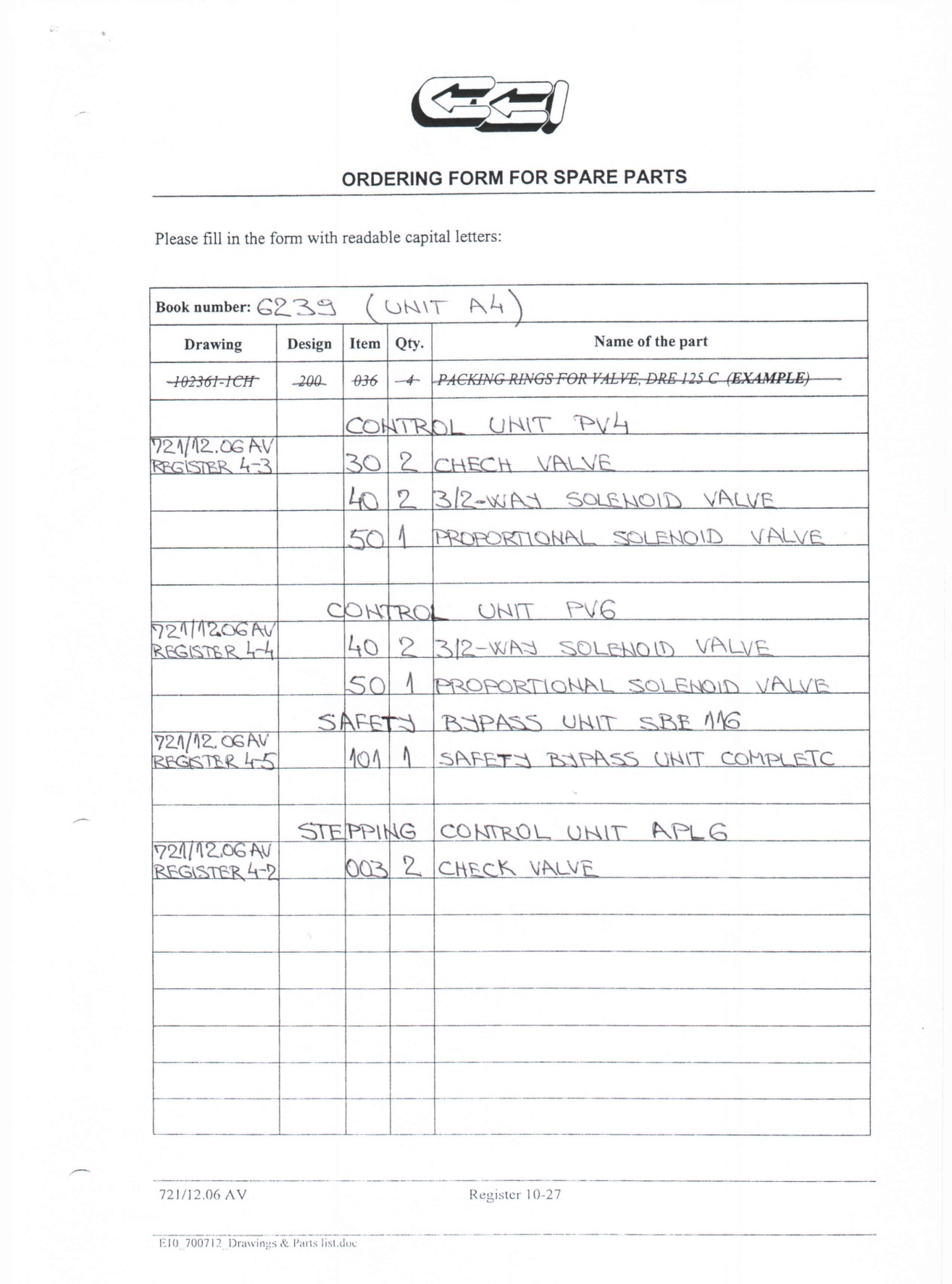 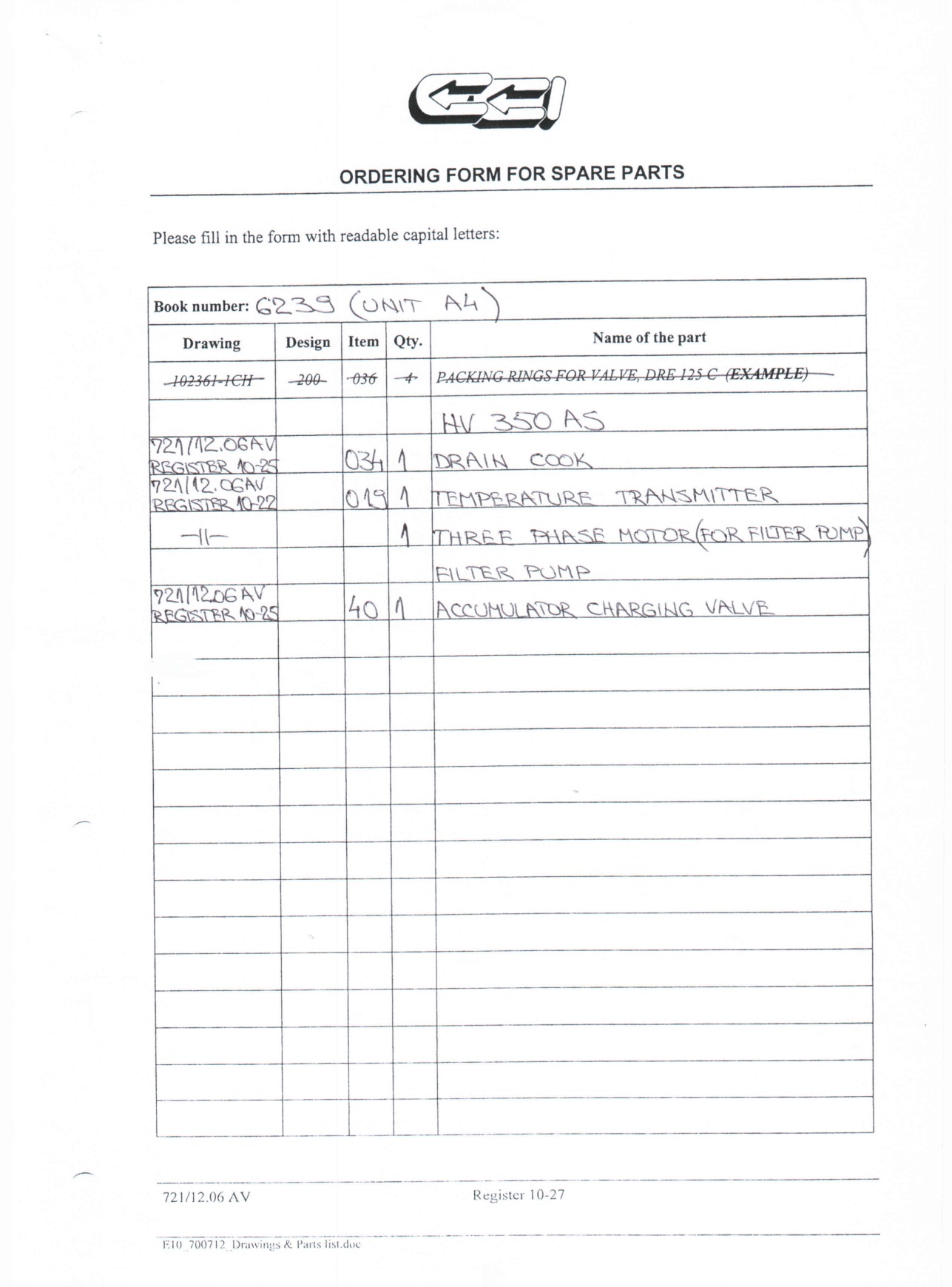 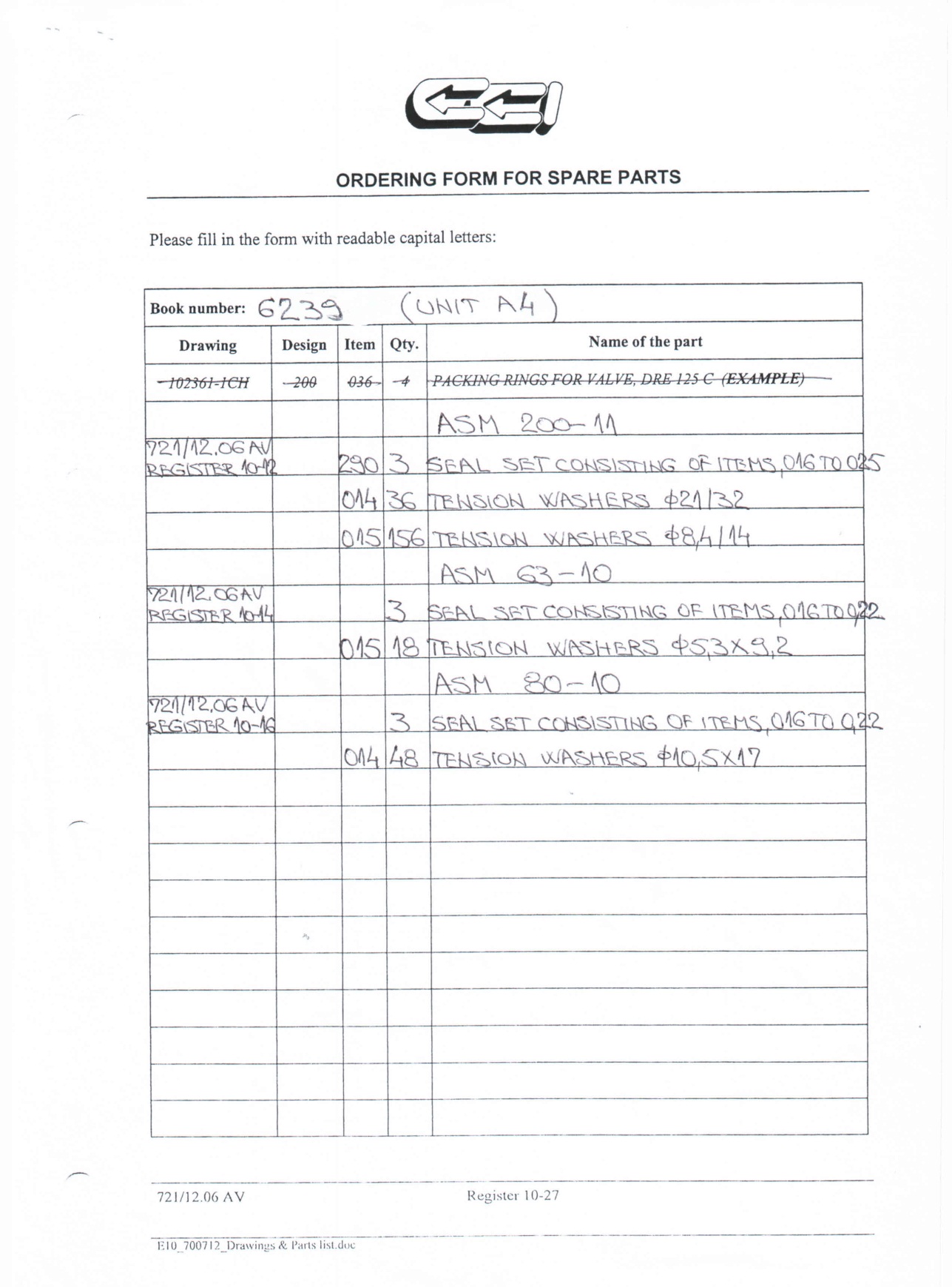 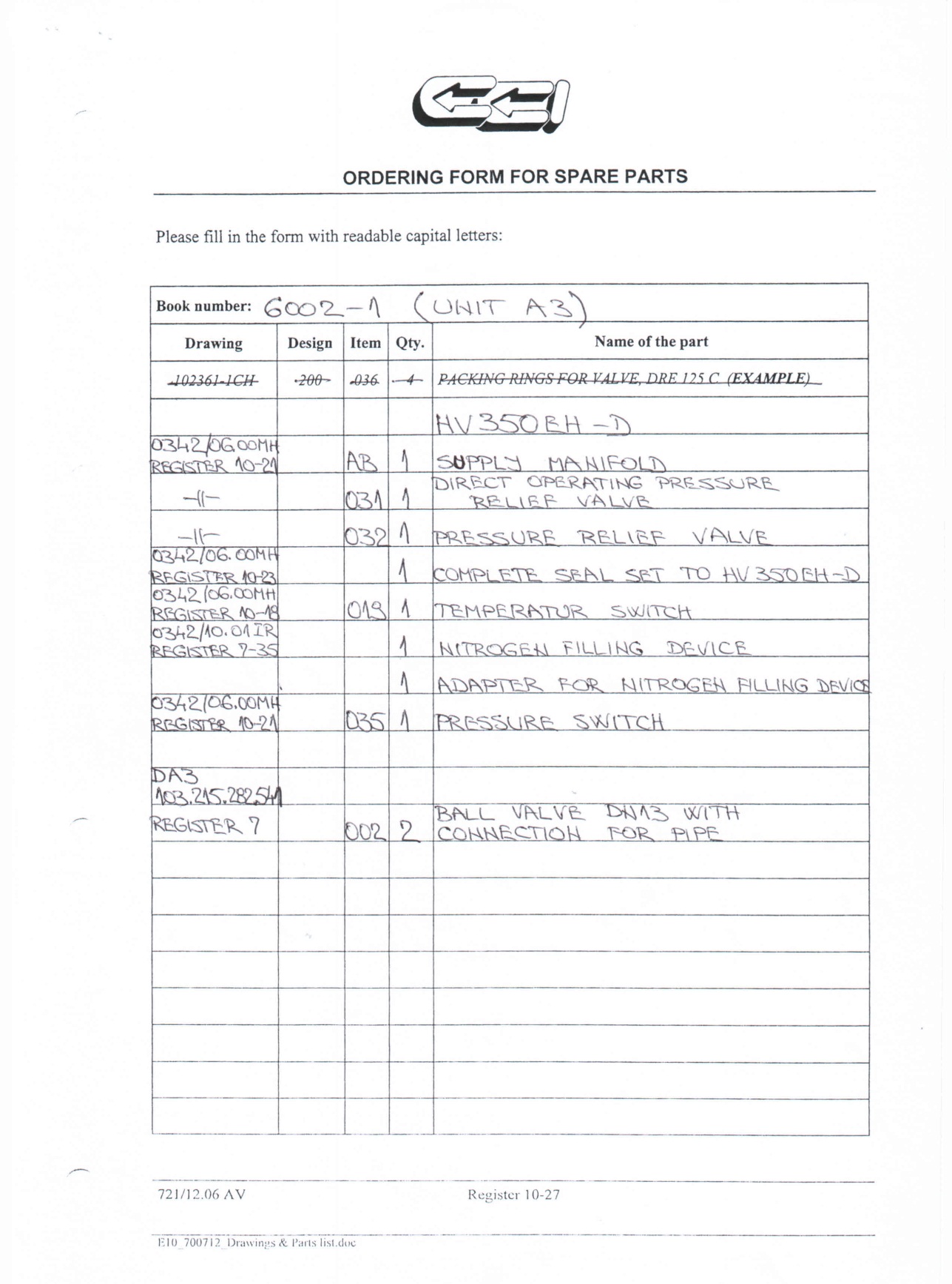 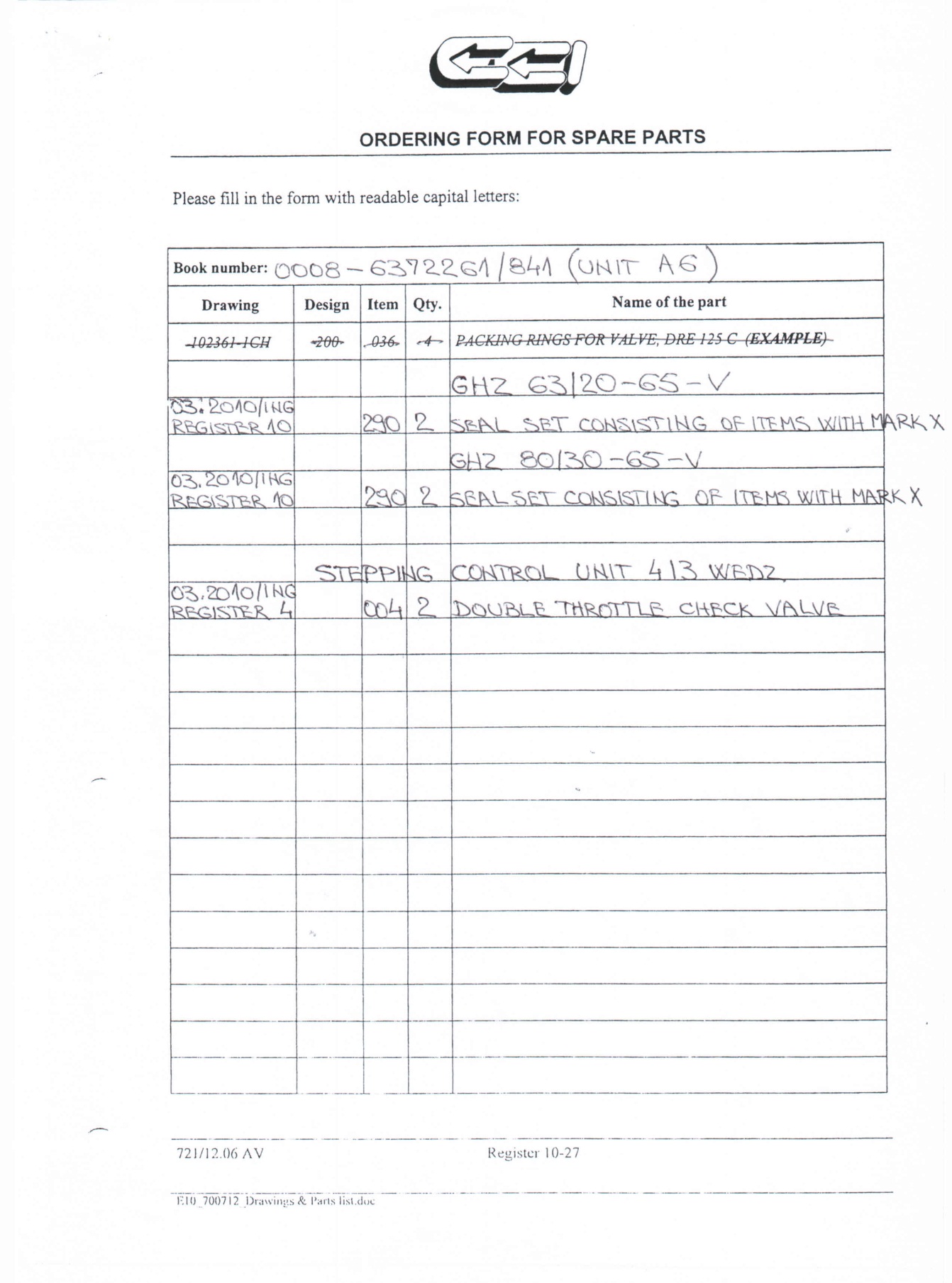 Електропривреда Србије  - ЕПС1.ОПШТЕ ПОДАТКЕ О ЈАВНОЈ НАБАВЦИ2.ПОДАТКЕ О ПРЕДМЕТУ ЈАВНЕ НАБАВКЕ3.УПУТСТВО ПОНУЂАЧИМА КАКО ДА САЧИНЕ ПОНУДУ4.ОБРАЗАЦ ПОНУДЕ5.УСЛОВЕ ЗА УЧЕШЋЕ У ПОСТУПКУ ЈАВНЕ НАБАВКЕ ИЗ ЧЛАНА 75. ЗЈН-А И УПУТСТВО КАКО СЕ ДОКАЗУЈЕ ИСПУЊЕНОСТ ТИХ УСЛОВА 6.ОБРАЗАЦ ИЗЈАВЕ О ИСПУЊЕНОСТИ УСЛОВА ИЗ ЧЛАНА 75. ЗЈН7.ОБРАЗАЦ СТРУКТУРЕ ПОНУЂЕНЕ ЦЕНЕ СА УПУТСТВОМ КАКО ДА СЕ ПОПУНИ8.ОБРАЗАЦ ТРОШКОВА ПРИПРЕМЕ ПОНУДЕ9.ОБРАЗАЦ ИЗЈАВЕ О НЕЗАВИСНОЈ ПОНУДИ10.ОБРАЗАЦ ИЗЈАВЕ О ОБАВЕЗАМА ПОНУЂАЧА НА ОСНОВУ ЧЛАНА 75. СТАВ 2. ЗЈН-А11.МОДЕЛ УГОВОРА 12.ТЕХНИЧКЕ СПЕЦИФИКАЦИЈЕ И ТЕХНИЧКЕ ДОКУМЕНТАЦИЈЕЕлектропривреда Србије  - ЕПС1.1Назив и адреса наручиоцаЈавно предузеће ,,Елeктропривреда Србије“ Београд, Царице Милице број 2., 11000 Београд1.2Огранак - назив и адресаОгранак ТЕНТ, Београд – ОбреновацБогољуба Урошевића Црног број 44.1.3Интернет страница наручиоцаwww.еps.rs1.4Врста поступка Преговарачки поступак без објављивања позива за подношење понуда применом члана 36 став 1 тачка 2 ЗЈН1.5Основ за примену преговарачког поступка без објављивања јавног позиваРазлози за примену преговарачког поступка у складу са чланом 36. став 1. тачка 2 ЗЈН:  IMI CCI као произвођач и испоручилац система BY-Pass- VP,и поседују  комплетну техничку  документација. IMI CCI не даје гаранције било какаве врсте  за исправан и безбедан рад система  уколико се  користе резервни делови који нису испоручени од стране IMI CCI -а.У интересу  ТЕНТ-а је да задржи гаранције као и да обозбеди поуздан и безбедан рад  парног блока. Управа за јавне набавке дописом 404-02-4386/15 од 30.12.2015.   дала сагласност за спровођење преговарачког поступка.1.6Предмет јавне набавкеНабавка добара-  „Хидрауличне компоненте  BY-Pass-a високог притиска и резервни делови“ 1.7Циљ поступкаПоступак се спроводи ради закључења уговора о јавној набавци1.8КонтактВесна Стојановић, е-mail: vesna.stojanovic@tent.rsЕлектропривреда Србије  - ЕПСОпис предмета јавне набавке „Хидрауличне компоненте  BY-Pass-a високог притиска и резервни делови“ Назив и ознака из општег речника набавке42132120 Хидраулични покретачи вентила и                                              42124221- делови хидрауличног агрегатаПредметна јавна набавка није обликована у више партија.Електропривреда Србије  - ЕПСЕлектропривреда Србије  - ЕПСПОДАЦИ О ПОНУЂАЧУПОДАЦИ О ПОНУЂАЧУНазив понуђача:Адреса понуђача:Име особе за контакт:e-mail:Телефон:Телефакс:Порески број понуђача (ПИБ):Матични број понуђача:Шифра делатности:Назив банке и број рачуна:Лице овлашћено за потписивање уговора:А) САМОСТАЛНОБ) СА ПОДИЗВОЂАЧЕМВ) КАО ЗАЈЕДНИЧКУ ПОНУДУРед.бројПредмет набавкеПроизвођачЈед.мереКоличинаЦена/ЈМИзнос1      Blok razvodni hidrauličkog agregata blok 3 i 4Kom.12Ventil za ograničenje radnog pritiskaKom.13Ventil za ograničenje pritiskaKom.14Zaptibka set za HV350 EH-D, blok 3 i 5Kom.15Termostat HV 350/019Kom.16Gasni ventil komplet- za bocuKom.17Slavina ručna (034)Kom.18Termometar el. RezistentniKom.19Pumpa filter sa el. motorom za HV350 ASH, blok 4 i 6Kom.110Ventil nepovratni za PV4; Poz.30 blok 3-6Kom.211Ventil elektromagnetni 3/2 za PV4, poz. 40, blok 3-6Kom.212Ventil elektromagnetni 3/2 za PV4 i PV6, poz. 40, blok 3-6Kom.213Ventil magnetni proporcionalni za  PV4, poz. 50, blok 3-6Kom.114Ventil magnetni proporcionalni za  PV6, poz. 50, blok 3-6Kom.115Zaptivka za hidraulični aktuator  ASM 200-11Kom.316Zaptivka za hidraulični aktuator  ASM 80-10Kom.317Zaptivka za hidraulični aktuator  ASM 63-10Kom.318Zaptivka za GHZ 63/20  ASM 80-10Kom.219Zaptivka za aktuator  GHZ 63/20Kom.220Jedinica razvodna za SBE 116Kom.121Zaptivka FI 21x32( Poz.014)  ASM 200Kom.3622Zaptivka FI 8,4x14(Poz.015)  ASM 200,  ASM 63Kom.15623Zaptivka FI 5,3X9,2 (Poz.015)  ASM 63Kom.1824Zaptivka FI10,5X17(Poz.014) ASM 80Kom.4025Ventil nepovratni za APL6, blok 3 i 5Kom.226Ventil duplo nepovratni za APL6, blok 3 i 5Kom.227Slavina loptasta za cev 16Kom.228Prekidač pritiska PN 350bara(035)Kom.129Ventil za punjenje akumulatora poz. 40, blok 4 i 6Kom.1УкупноУкупноУкупноУкупноУкупноУкупноЕлектропривреда Србије  - ЕПСРеднибројУслови:Докази:1.- да jе регистрован код надлежног органа, односно уписан у одговарајући регистар- ПРАВНО ЛИЦЕ: Извод из регистраАгенције за привредне регистре, односно извод из регистра надлежног Привредног суда - ПРЕДУЗЕТНИК:Извод из регистра Агенције за привредне регистре.2.- да он и његов законски заступник нису осуђивани за неко од кривичних дела као чланови организоване криминалне групе, да нису осуђивани за кривична дела против привреде, кривична дела против животне средине, кривично дело примања или давања мита, кривично дело преваре- ПРАВНО ЛИЦЕ: -    За кривична дела организованог криминала - УВЕРЕЊЕ ПОСЕБНОГ ОДЕЉЕЊА (ЗА ОРГАНИЗОВАНИ КРИМИНАЛ) ВИШЕГ СУДА У БЕОГРАДУ, Београд, којим се потврђује да понуђач (правно лице) није осуђиван за неко од кривичних дела као члан организоване криминалне групе. С тим у вези на интернет страници Вишег суда у Београду објављено је обавештење http://www.bg.vi.sud.rs/lt/articles/o-visem-sudu/obavestenje-ke-za-pravna-lica.html-    За кривична дела против привреде, против животне средине, кривично дело примања или давања мита, кривично дело преваре – УВЕРЕЊЕ ОСНОВНОГ СУДА (које обухвата и податке из казнене евиденције за кривична дела која су у надлежности редовног кривичног одељења Вишег суда) на чијем подручју је седиште домаћег правног лица, односно седиште представништва или огранка страног правног лица, којом се потврђује да понуђач (правно лице) није осуђиван за кривична дела против привреде, кривична дела против животне средине, кривично дело примања или давања мита, кривично дело преваре.-Посебна напомена: Уколико уверење основног суда не обухвата податке из казнене евиденције за кривична дела која су у надлежности редовног кривичног одељења Вишег суда, потребно је да поред уверења Основног суда правно лице достави И УВЕРЕЊЕ ВИШЕГ СУДА на чијем подручју је седиште домаћег правног лица, односно седиште представништва или огранка страног правног лица, којом се потврђује да понуђач (правно лице) није осуђиван за кривична дела против привреде и кривично дело примања мита."-    за законског заступника - уверење из казнене евиденције надлежне полицијске управе Министарства унутрашњих послова– захтев за издавање овог уверења може се поднети према месту рођења (сходно члану 2. став 1. тачка 1) Правилника о казненој евиденцији («Сл. лист СФРЈ», бр. 5/79) - орган надлежан за унутрашње послове општине на чијој територији је то лице рођено), али и према месту пребивалишта.НАПОМЕНЕ које важе и за физичко и за правно лице: У случају да понуду подноси правно лице потребно је доставити СВЕ доказе И за правно лице И за законског заступникаУ случају да правно лице има више законских заступника, ове доказе доставити за сваког од њихОви докази не могу бити старији од два месеца пре отварања понуда.3.- да је измирио доспеле порезе, доприносе и друге јавне дажбине у складу са прописима Републике Србије или стране државе када има седиште на њеној територији- ПРАВНО ЛИЦЕ, ПРЕДУЗЕТНИК, ФИЗИЧКО ЛИЦЕ:1.Уверење Пореске управе Министарства финансија да је измирио доспеле порезе и доприносе и2.Уверење Управе јавних прихода града, односно општине да је измирио обавезе по основу изворних локалних јавних приходаНапомена: Уколико је понуђач у поступку приватизације, уместо 2 горе наведена доказа треба доставити уверење Агенције за приватизацију да се налази у поступку приватизацијеОва уверења не могу бити старија од два месеца пре отварања понуда4.- да је поштовао обавезе које произлазе из важећих прописа о заштити на раду, запошљавању и условима рада, заштити животне средине и да нема забрану обављања делатности која је на снази у време подношења понудеПотписан и печатом оверен ,,ОБРАЗАЦ ИЗЈАВЕ О ОБАВЕЗАМА ПОНУЂАЧА НА ОСНОВУ ЧЛ. 75. СТАВ 2. ЗЈН-А '' (Образац 5.)Електропривреда Србије  - ЕПСРед.бројНазив артикла/предмер радоваКоличинаЈЕДИНИЧНА ЦЕНА без ПДВ (евро)ЈЕДИНИЧНА ЦЕНА саПДВ(евро)УКУПНА   ЦЕНА без ПДВ(евро)УКУПНА ЦЕНА СА ПДВ  (евро)123456=(3х4)7= (3х5)1Blok razvodni hidrauličkog agregata blok 3 i 412Ventil za ograničenje radnog pritiska13Ventil za ograničenje pritiska14Zaptibka set za HV350 EH-D, blok 3 i 515Termostat HV 350/01916Gasni ventil komplet- za bocu17Slavina ručna (034)18Termometar el. Rezistentni19Pumpa filter sa el. motorom za HV350 ASH, blok 4 i 6110Ventil nepovratni za PV4; Poz.30 blok 3-6211Ventil elektromagnetni 3/2 za PV4, poz. 40, blok 3-6212Ventil elektromagnetni 3/2 za PV4 i PV6, poz. 40, blok 3-621314Ventil magnetni proporcionalni za  PV4, poz. 50, blok 3-6115Ventil magnetni proporcionalni za  PV6, poz. 50, blok 3-6116Zaptivka za hidraulični aktuator  ASM 200-11317Zaptivka za hidraulični aktuator  ASM 80-10318Zaptivka za hidraulični aktuator  ASM 63-10319Zaptivka za GHZ 63/20  ASM 80-10220Zaptivka za aktuator  GHZ 63/20221Jedinica razvodna za SBE 116122Zaptivka FI 21x32  (Poz.014) ASM 2003623Zaptivka FI 8,4x14(Poz.015)  ASM 200,  ASM 6315624Zaptivka FI 5,3X9,2 (Poz.015)  ASM 631825Zaptivka FI10,5X17(Poz.014) ASM 804026Ventil nepovratni za APL6, blok 3 i 5227Ventil duplo nepovratni za APL6, blok 3 i 5228Slavina loptasta za cev 16229Prekidač pritiska PN 350bara(035)1УКУПНО ПОНУЂЕНА ЦЕНА без и са ПДВ:УКУПНО ПОНУЂЕНА ЦЕНА без и са ПДВ:УКУПНО ПОНУЂЕНА ЦЕНА без и са ПДВ:УКУПНО ПОНУЂЕНА ЦЕНА без и са ПДВ:Посебно исказани трошкови у % (царина,монтажа,трошкови превоза, осигурање и др.), Посебно исказани трошкови у % (царина,монтажа,трошкови превоза, осигурање и др.), - трошкови превоза- осигурање- монтажа и  демонтажа- остале услуге- - УКУПНO            100 %Електропривреда Србије  - ЕПСВрста трошковаИзнос трошкова1.2.3.    4.5.6.Електропривреда Србије  - ЕПСЕлектропривреда Србије  - ЕПСЕлектропривреда Србије  - ЕПС_________________________Електропривреда Србије  - ЕПС